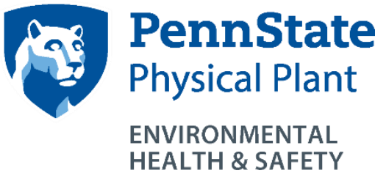 Gas Monitoring Programhttps://ehs.psu.edu/laboratory-safety/guidelinesEHS Contact: Charles Williams, cmw33@psu.edu814-865-6391Who does this program apply to?								University operations that use compressed gases covered by University Safety Policy SY25 – Compressed Gas Cylinders, except in situations where cylinders are for short term use (< 14 calendar days) of limited quantities (lecture bottles) in a chemical fume hood.Note – Propane cylinders used for cooking or for forklift applications are excluded from this program What are the key requirements of this program?Faculty/Staff who use compressed gases:Determine if they use compressed gas cylinders covered by SY25 (https://policy.psu.edu/policies/sy25).If making modifications to existing or installing new operations that utilize compressed gas cylinders, review the Gas Monitoring Program guidelines (https://ehs.psu.edu/laboratory-safety/guidelines). Develop appropriate Standard Operating Procedures (SOP’s) for proper handling of compressed gas cylinders including procurement, storage, use, and emergency response actions.Ensure individuals working in their areas understand their responsibilities relating to the Gas Monitoring Program.University Park - order all compressed gases through General Stores unless granted a specific exception.Facility Coordinators / Safety Officers: Evaluate activities within their area of responsibility, including proposed research against applicability to the Gas Monitoring Program requirements.Communicate newly identified activities to the Department of EHS and ensure records associated with this program are provided to EHS.Work with the Department of EHS in completing specific unit operation assessments against the Gas Monitoring Program.Employees must:Understand responsibilities and actions relating to alarms within their work environment.Communicate any difficulties or challenges relating to working with compressed gases to their immediate supervisor.Training requirements:Proper handling and use of compressed gases, including appropriate Personal Protective Equipment (PPE) requirements.Recordkeeping Requirements:Maintain SOP’s, equipment maintenance, calibration, training, and inspection records for the compressed gas monitoring system.For additional information:	NFPA 55 – Compressed Gases and Cryogenic Fluids Code (https://www.nfpa.org/codes-and-standards/all-codes-and-standards/list-of-codes-and-standards/detail?code=55&tab=nextedition#tabs)NFPA 318 – Protection of Semiconductor Fabrication Facilities (https://www.nfpa.org/codes-and-standards/all-codes-and-standards/list-of-codes-and-standards/detail?code=318) 